ПРОТОКОЛ № 01Заседания Комиссии по соблюдению требований к служебному поведению и урегулированию конфликта интересов в администрации МО «Кошехабльское сельское поселение» «26» января 2017г.                                                              а. КошехабльПрисутствовали:Председатель комиссии: Мамхегов Р.Д. - первый заместитель главы МО «Кошехабльское сельское поселение» Заместитель председателя: Избашев М.З. – управляющий делами администрации МО «Кошехабльское сельское поселение» Секретарь комиссии: Берзегова М.М. – специалист второй категории администрации МО «Кошехабльское сельское поселение» Члены комиссии:Гукетлева М.Г. – ведущий специалист администрацииМО «Кошехабльское сельское поселение»; Агержаноков М.А. – депутат Совета народных депутатов МО «Кошехабльское сельское поселение»;Тхаркахов А.М.- зам. главы по экономике;Избашев М.З.- управляющий делами;Таова С.Ю.- главный специалист;Папов Р.А.- ведущий специалист;Боджоков Х.Г.- ведущий специалист;Хамдохова И.М.- ведущий специалист;Езугов С.А. – специалист первой категории;Курмалиева С.Ю.- специалист первой категории;Таов З.С.- специалист первой категории.Приглашенные:Черненко С.А.- старший помощник прокурора Кошехабльского района Отсутствовали: Бзасежев А.А. – депутат Совета народных депутатов МО «Кошехабльское сельское поселение».  Повестка дня:Проведение служебного расследования по факту нарушения ведущим специалистом МО «Кошехабльское сельское поселение» Боджоковым Хамзетом Галимовичем  Федерального закона от 02.03.2007г. № 25-ФЗ «О муниципальной службе в Российской Федерации», Федерального закона от 25.12.2008г. № 273-ФЗ «О противодействии коррупции» в части предоставления недостоверных сведений о доходах, расходах, об имуществе и обязательствах имущественного характера, а именно в разделе 4 укрыты сведения об имеющихся счетах; в  разделе 3 (п.3.2 транспортные средства) не указан год изготовления транспортного средства.Проведение служебного расследования по факту нарушения управляющим делами АМО «Кошехабльское сельское поселение» Избашевым Мухарбием Забитовичем  Федерального закона от 02.03.2007г. № 25-ФЗ «О муниципальной службе в Российской Федерации», Федерального закона от 25.12.2008г. № 273-ФЗ «О противодействии коррупции» в части предоставления недостоверных сведений о доходах, расходах, об имуществе и обязательствах имущественного характера, а именно в  разделе 3 (п.3.1- недвижимое имущество) не указаны основания приобретения недвижимого имущества.  Проведение служебного расследования по факту нарушения главным специалистом МО «Кошехабльское сельское поселение» Таовой Сусаной Юрьевной Федерального закона от 02.03.2007г. № 25-ФЗ «О муниципальной службе в Российской Федерации», Федерального закона от 25.12.2008г. № 273-ФЗ «О противодействии коррупции» в части предоставления недостоверных сведений о доходах, расходах, об имуществе и обязательствах имущественного характера,  а именно в   разделе 1 укрыт общий доход за отчетный период, в разделе 3 (п.3.1- недвижимое имущество) не указаны основания приобретения недвижимого имущества; в разделе 4 не отражен вид счета, открытий в банке или иной кредитной организации; в разделе 6 не заполнены объекты недвижимого имущества, находящиеся в пользовании.Проведение служебного расследования по факту нарушения заместителем по экономике  МО «Кошехабльское сельское поселение» Тхаркаховым Азаматом Музрибовичем  Федерального закона от 02.03.2007г. № 25-ФЗ «О муниципальной службе в Российской Федерации», Федерального закона от 25.12.2008г. № 273-ФЗ «О противодействии коррупции» в части предоставления недостоверных сведений о доходах, расходах, об имуществе и обязательствах имущественного характера, а именно в разделе 4 укрыты сведения о дате открытия счета, виде и валюте счета. Проведение служебного расследования по факту нарушения ведущим специалистом МО «Кошехабльское сельское поселение» Паповым Рашидом Амербиевичем Федерального закона от 02.03.2007г. № 25-ФЗ «О муниципальной службе в Российской Федерации», Федерального закона от 25.12.2008г. № 273-ФЗ «О противодействии коррупции» в части предоставления недостоверных сведений о доходах, расходах, об имуществе и обязательствах имущественного характера, а именно в  разделе 3 (п.3.1- недвижимое имущество) не указаны основания приобретения недвижимого имущества, виды недвижимого имущества находящиеся в собственности; в разделе 4 укрыты сведения об имеющихся счетах; в разделе 6 на несовершеннолетних детей не заполнены объекты недвижимого имущества , находящиеся в пользовании.Проведение служебного расследования по факту нарушения  специалистом первой категории МО «Кошехабльское сельское поселение» Курмалиевой  Сусаной  Каплановной  Федерального закона от 02.03.2007г. № 25-ФЗ «О муниципальной службе в Российской Федерации», Федерального закона от 25.12.2008г. № 273-ФЗ «О противодействии коррупции» в части предоставления недостоверных сведений о доходах, расходах, об имуществе и обязательствах имущественного характера, а именно в разделе  6 не заполнены объекты недвижимого имущества , находящиеся в пользовании; в разделе 4 укрыты сведения о виде счетов и дате их открытия. Проведение служебного расследования по факту нарушения  специалистом первой категории  МО «Кошехабльское сельское поселение» Езуговым Сагидом Амербиевичем  Федерального закона от 02.03.2007г. № 25-ФЗ «О муниципальной службе в Российской Федерации», Федерального закона от 25.12.2008г. № 273-ФЗ «О противодействии коррупции» в части предоставления недостоверных сведений о доходах, расходах, об имуществе и обязательствах имущественного характера, а именно в разделе 3 (п. 3.2 транспортные средства) не указан вид собственности на транспортное средство; в разделе 4 укрыты сведения об имеющихся счетах; в справке на супругу в разделе 3 (3.1 –недвижимое имущество) неверно указаны основания приобретения недвижимого имущества.  Проведение служебного расследования по факту нарушения заместителем главы АМО «Кошехабльское сельское поселение» Мамхеговым Рамазаном Джантемировичем Федерального закона от 02.03.2007г. № 25-ФЗ «О муниципальной службе в Российской Федерации», Федерального закона от 25.12.2008г. № 273-ФЗ «О противодействии коррупции» в части предоставления недостоверных сведений о доходах, расходах, об имуществе и обязательствах имущественного характера, а именно укрыты сведения по  разделу 6 (6.1- недвижимое имущество находящееся в пользовании )Проведение служебного расследования по факту нарушения  специалистом первой категории МО «Кошехабльское сельское поселение» Таовым Зурабом Сафарбиевичем  Федерального закона от 02.03.2007г. № 25-ФЗ «О муниципальной службе в Российской Федерации», Федерального закона от 25.12.2008г. № 273-ФЗ «О противодействии коррупции» в части предоставления недостоверных сведений о доходах, расходах, об имуществе и обязательствах имущественного характера, а именно раздел 3 (3.1- недвижимое имущество) не указаны основания приобретения недвижимого имущества, в  разделе 4 укрыты сведения о виде счетов и дате их открытия. Проведение служебного расследования по факту нарушения ведущим специалистом МО «Кошехабльское сельское поселение» Хамдоховой Ириной Мухарбиевной   Федерального закона от 02.03.2007г. № 25-ФЗ «О муниципальной службе в Российской Федерации», Федерального закона от 25.12.2008г. № 273-ФЗ «О противодействии коррупции» в части предоставления недостоверных сведений о доходах, расходах, об имуществе и обязательствах имущественного характера, а именно в разделе  6 не заполнены объекты недвижимого имущества, находящиеся в пользовании; , в  разделе 4 укрыты сведения о виде счетов и дате их открытия; в справке супруга в разделе 3 неверно указаны основания приобретения двух объектов недвижимого имущества.По повестке дня выступил Мамхегов Рамазан Джантемирович: «Прокуратурой Кошехабльского района в декабре 2016 года была проведена проверка исполнения законодательства о противодействии коррупции. В ходе проверки выявлен факт предоставления муниципальными служащими  недостоверных (неполных)  сведений о доходах, расходах, об имуществе и обязательствах имущественного характера, а также о доходах, расходах, об имуществе и обязательствах имущественного характера на своих супруга(супруги) и несовершеннолетних детей. Всеми муниципальными служащими были допущены аналогичные ошибки при заполнении справок. Ими были даны письменные объяснения, так  Боджоков Х.Г.  пояснил: «Мною не были заполнены раздел 4 в справках о своих доходах и доходах супруги, т.к. на момент сдачи справки я не успел выяснить в банке сведения о счетах. Сведения о транспортном средстве мною были заполнены полностью, а год изготовления пропустил по неосторожности».  Избашев М.З. пояснил:«Мною не был заполнен раздел 3 в справке о доходах за 2015г., а именно не было указано основание приобретения недвижимого имущества (земельного пая) супруги Избашевой Н.А. по причине невнимательности».Таова С.Ю. пояснила:«Мною были допущены ошибки при заполнении разделов 1-доходы за отчетный период, раздел 3- основания приобретения имущества, раздел 4- сведения о счетах, раздел 6- объекты имущества, находящиеся в пользовании по причине моей невнимательности, без какого либо умысла о сокрытии имущества и на момент составления справки у меня отсутствовала вся документация для корректного заполнения справки».Таов З.С. пояснил:«При заполнении справки мною были допущены ошибки по причине моей невнимательности».Мамхегов Р.Д.пояснил:«Я не указал в разделе 6 земельный участок, находящийся в пользовании в связи с тем, что ошибочно посчитал достаточным указать сведения о жилом доме находящимся у меня в пользовании. Аналогичная ситуация в справках супруги и двух несовершеннолетних детей»Хамдохова И.М. пояснила;«При заполнении справки о доходах, расходах, об имуществе и обязательствах имущественного характера, мною не были заполнены разделы 4-сведения о счетах, а именно дата открытия одного из счетов, раздел 6.1 – объекты недвижимого имущества, находящиеся в пользовании, в разделе 3.1 не указаны основания приобретение недвижимого имущества по причине моей невнимательности. Признав свои ошибки в дальнейшем постараюсь более внимательнее заполнять данную справку». Тхаркахов А.М. пояснил: «Мною не был заполнен раздел 4, а именно не указаны дата открытия и вид счета, так как самостоятельно не мог выяснить вид счета и дату его открытия, уточнить в банке я не успел в связи с загруженностью на работе». Папов Р.А. пояснил: «Мною не были заполнены раздел 3 п. 3.1 основания приобретения недвижимого имущества, раздел 4 – текущие счета в банке, по причине не внимательности и в связи с загруженностью на работе. Раздел 6 – недвижимое имущество, находящиеся в пользовании на двух несовершеннолетних детей не был заполнен, в связи с тем, что я официально разведен и мои несовершеннолетние дети проживают с матерью по адресу: а. Кошехабль, ул. Кабардинская,14 кв.12». Курмалиева С.К. пояснила: «Мною не был заполнен раздел 6 – недвижимое имущество, находящееся в пользовании, так как имущество не было за мной закреплено, и я посчитала, что его не нужно заполнять. В разделе 4 не был указан вид счета, так как самостоятельно я не смогла выяснить вид счета, а уточнить в банке я не успела в течении срока сдачи декларации». Езугов С.А. пояснил:«При  заполнении справки мною были допущены ошибки в разделах 3 (3.2 транспортное средство), 4-сведения о счетах в банках, 3(3.1-недвижимое имущество)  по причине моей невнимательности».Выступали:Председатель комиссии Мамхегов Р.Д., который указал, что   согласно Федерального закона от 02.03.2007г. № 25-ФЗ «О муниципальной службе в Российской Федерации», Федерального закона от 25.12.2008г. № 273-ФЗ «О противодействии коррупции» муниципальные служащие обязаны предоставлять в установленные законом сроки сведения о своих доходах, об имуществе и обязательствах имущественного характера, а также сведения о доходах, об имуществе и обязательствах имущественного характера своих супруги (супруга) и несовершеннолетних детейПри применении взысканий, предусмотренных ст. ст. 14.1 , 15 Закона №25-ФЗ, в силу ч.4 ст. 27.1 указанного Федерального закона, учитываются характер совершенного муниципальным служащим коррупционного правонарушения, его тяжесть, обстоятельства, при которых оно совершенно, соблюдение муниципальным служащим других ограничений и запретов, требований о предотвращении или об урегулировании конфликта интересов и исполнение им обязанностей, установленных в целях противодействия коррупции, а также предшествующие результаты исполнения муниципальным служащим своих должностных обязанностей.Выступил член комиссии Гукетлева М.Г.: «Всеми муниципальными служащими были даны письменные объяснения о причинах допущенных ими нарушении. Данные нарушения были допущены из-за невнимательности при заполнении справки и отсутствия полных  сведений на момент заполнения справок. Считаю, что допущенные нарушения малозначительные и предлагаю комиссии рекомендовать главе МО «Кошехабльское сельское поселение» привлечь муниципальных служащих  к дисциплинарной ответственности в виде замечания».  Комиссия решила: Сведения, предоставленные муниципальными служащими являются не полными. Указанные обстоятельства не являются основаниями для освобождения муниципальных служащих от ответственности за предоставление неполных сведений, поскольку представление достоверной и полной информации о доходах, расходах, об имуществе и обязательствах имущественного характера в отношении себя и своих членов семьи, относится к обязанности муниципального служащего, к исполнению которой последний должен относиться добросовестно. Учитывая, что причинами возникновения недостоверности и неполноты сведений, представленных  муниципальными служащими  явилось, невнимательное отношение при заполнении справки, с учетом степени вины и малозначительного характера установленного нарушения, Комиссия рекомендует главе муниципального образования «Кошехабльское сельское поселение» применить к следующим муниципальным служащим администрации МО «Кошехабльское сельское поселение»: Тхаркахову А.М., Избашеву М.З., Таовой С.Ю., Папову Р.А., Боджокову Х.Г., Хамдоховой И.М., Езугову С.А., Курмалиевой С.К., Таову З.С. конкретную меру ответственности в виде вынесения замечания. Голосовали: «за» - 4«против» - 0 «воздержались» - 0      Председатель комиссии                                                    Р.Д. МамхеговСекретарь комиссии                                                         М.М. Берзегова.РЕСПУБЛИКА АДЫГЕЯАДМИНИСТРАЦИЯМуниципального образования «КОШЕХАБЛЬСКОЕ СЕЛЬСКОЕ ПОСЕЛЕНИЕ»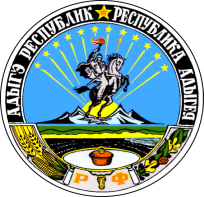 АДЫГЭ РЕСПУБЛИКМУНИЦИПАЛЬНЭ ГЪЭПСЫКIЭ ЗИIЭ«КОЩХЬАБЛЭ КЪОДЖЭ ПСЭУПI»